Regulamin udzielania stypendiów m.st. Warszawy SAPERE AUSO dla uzdolnionych uczniów:http://edukacja.warszawa.pl/dla-ucznia-i-rodzica/stypendia/21669-zostan-stypendysta-mst-warszawy-sapere-ausohttp://www.edziennik.mazowieckie.pl/#/legalact/2019/6968/Wnioskodawco:1. Wybierz ofertę stypendialną najbardziej adekwatną do osiągnięć danego ucznia (stypendia SAPERE AUSO to jedne z wielu oferowanych programów stypendialnych dla uczniów zdolnych) 2. Sprawdź dokładnie wszystkie wymagania określone regulaminem, w tym: a) kto może otrzymać stypendium, b) kto może wystąpić z wnioskiem o przyznanie stypendium, c) czy kandydat spełnia określone wymogi3. Precyzyjnie i szczegółowo przedstaw profil wybitnych osiągnięć danego ucznia we wniosku 4. Pamiętaj, że pod uwagę brane są osiągnięcia odnotowane w danym roku szkolnym, kiedy składany jest wniosek 5. Pamiętaj, że przy ocenie merytorycznej pod uwagę brane są jedynie wybitne osiągnięcia naukowe, twórcze lub społeczne określone kryteriami (np. olimpiady MEN)6. Wypełnij wniosek komputerowo 7. Opis wybitnych osiągnięć danego ucznia skonsultuj np. z opiekunem prawnym/nauczycielem, aby nie pominąć istotnych informacji o osiągnięciach ucznia (szkolnych/pozaszkolnych) 8. Sprawdź czy odniosłeś/aś się we wniosku do wszystkich informacji (wnioski niekompletne, niepodpisane, złożone poza terminem lub wypełnione nieczytelnie nie będą rozpatrywane)9. Pamiętaj o niezbędnych oświadczeniach, które należy dostarczyć razem z wnioskiem ( np. opinię dyrektora szkoły, jeśli on sam nie jest wnioskodawcą) 10. Nie odwlekaj aplikacji do ostatniej chwili (liczy się data wpływu do biura) 11. Miej na uwadze, że spełnienie kryteriów umożliwia złożenie wniosku, ale nie gwarantuje przyznania stypendium;NABÓR WNIOSKÓW: od 19 czerwca do 2 września 2019 r. w kancelarii Biura Edukacji Urzędu m.st. Warszawy (ul. Górskiego 7; parter):
- w zaklejonej kopercie z dopiskiem „Wniosek o stypendium m.st. Warszawy SAPERE AUSO dla uzdolnionych uczniów”,
- liczy się data wpływu do siedziby biura,
- rozpatrzenie wniosków – czwarty kwartał 2019 r.Do wniosku należy dołączyć:1) Opinię dyrektora szkoły, do której uczęszczał kandydat w roku szkolnym 2018/2019 (dot. wniosków złożonych przez rodzica/opiekuna prawnego kandydata lub uprawnionego przedstawiciela organizacji pozarządowej lub podmiotu, o którym mowa w art. 3 ust. 2 i 3 ustawy o działalności pożytku publicznego i wolontariacie) 2) Zgodę rodzica/opiekuna prawnego kandydata lub pełnoletniego kandydata na publikację wizerunku stypendysty w przypadku otrzymania stypendium wzór na stronie internetowej Biura Edukacji Urzędu m.st. Warszawy:MATERIAŁY POMOCNICZE, w tym formularz WNIOSKU oraz VADEMECUM SAPERE AUSO dostępne są w  załącznikach.ZałącznikiWielkość1) Vademecum stypendiów SAPERE AUSO, zawierające m.in. wskazówki do wypełniania wniosku;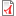 510.09 KB2) Formularz wniosku;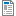 2.05 MB3) Wzór zgody;505.01 KB4) Klauzula informacyjna o przetwarzaniu danych osobowych425 KB